INSTRUCTIONSPURPOSE: The purpose of the Rotary Club Scholarship is to recognize outstanding graduating seniors from Galveston schools. Seniors graduating in May, the preceding December, or the following August are invited to submit applications.AMOUNT: Maximum amount of the scholarship is $1500. No scholarship may be renewed. Payment will be made to the academic institution only after the Rotary Club has received adequate proof of enrollment at the institution. The student is responsible for sending acceptable              proof of enrollment to the Executive Secretary of the Rotary Club of Galveston by December 31, 2023 or the scholarship will be forfeited.SELECTION PROCESS: Students are evaluated based on proven academic success, leadership, vision, self-reliance, and demonstrated future potential. Each applicant must complete  a Scholarship Application form, provide academic transcripts including SAT/ACT scores, and write an essay on the “Importance of the Four-Way Test.” The Rotary Scholarship Committee will consider the financial need of all applicants. Financial need will weigh very heavily in the award.ANNOUNCEMENT: awardees will be invited to receive their scholarship and be recognized at  a regular meeting of the Rotary Club of Galveston. Parents and representatives of the organization will also be invited.A complete application consists of:An application form completed by the student, accompanied by a typed essay between 250 and 500 words.An official transcript (raised seal/signature) from the school, or equivalent.SAT or ACT scores, if not included on the high school transcript.At least one letter of reference/recommendation mentioning the Rotary Club of Galveston, including an original signature.Incomplete applications will not be considered.THE ESSAY: The essay is to focus on the importance of the Rotary Four-Way Test in daily life,    the underlying philosophy of Rotary international. The essay must be between 250 and 500 words and must be typed. Thoughtful essays often separate truly outstanding applications from those of other excellent students.
The questions of the Rotary Four-Way test are of the things we think, say or do:Is it the TRUTH?Is it FAIR to all concerned?Will it build GOODWILL and BETTER friendships?Will it be BENEFICIAL to all concerned?Applicants must submit their application and all supporting documentation by either:
Emailing the application and supporting documents to, Rotaryclubofgalveston@gmail.com no later than May 31, 2023, or by
US postal priority mail (with   tracking) to the address listed below- Postmark must be no later than May 31, 2023
Applicants are responsible for confirming receipt of the application by the Scholarship Committee.SCHOLARSHIP APPLICATIONPlease complete all questions even if additional detail is included in an attached resume. Do not simply indicate “see resume.” Attach additional sheets if needed.List your school-related extra-curricular activities (athletics, student government, publications, music, drama, etc., and any offices/leadership roles you have held in them).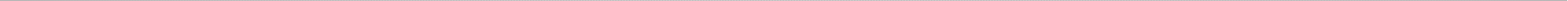 List honors, awards, scholarships, community recognition, etc., that are not noted above.

List community activities in which you are now or have been active as a member, volunteer, etc.(Consider religious organizations, youth groups, civic organizations, etc.)List your work experience, indication the place worked, the nature of your position, and the dates worked.Why do you need financial assistance? Be specific; financial need is given serious consideration. Confidential personal information will not be released by the Scholarship Committee.By signing below, you attest that to the best of your knowledge all statements above are accurate.Print Name:	Signed:	Date: 	
Applicants must submit their application and all supporting documentation by either:
Emailing the application and supporting documents to, Rotaryclubofgalveston@gmail.com no later than May 31, 2023 or 
US postal priority mail (with   tracking) to the address listed below-Postmark must be no later than May 31, 2023.
Applicants are responsible for confirming receipt of the application by the Scholarship Committee.NameEmailAddressCity, State, ZipPhoneDate of birthParent Name(Mother)Parent Name(Father)Mother’s OccupationFather’s OccupationYour High School orOrganizationYour Counselor’sNameClass rankYour GPAYour College Preference1:2:3:Intended Major(s)